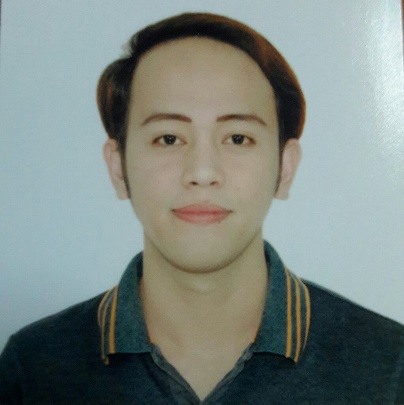 Kyle Kyle.350375@2freemail.com CAREER OBJECTIVES: 		To secure a position as a MEDICAL CODER that utilizes my medical background and experience where I can enrich my knowledge, learn during the process and become an asset to the organization.Bringing solid background of medical and anatomical terminology along with profound knowledge on CPT and ICD-10 coding.SKILLS AND INTERPERSONAL CHARACTERISTICS: Proficient in Windows program- Microsoft Word, Microsoft Excel. Good written & verbal communication skills. Can easily adapt to new working environment and able to work well with colleagues, customers and clients.Open-minded, Team & Detail-oriented.Pleasing personality and competent attitude towards work.Goal-oriented, Optimistic, Hardworking, Critical Thinker and Highly Dedicated.Coherent and dynamic medical coding professional with remarkable skills in abstracting information and assigning codes related to medicine, surgery, radiology and pathology.Results-driven, medical billing and coding professional with a strong knowledge of medical terminology, official coding conventions and rules established by AMA. SEMINARS/TRAININGS WITH CERTIFICATIONS ATTENDEDINTENSIVE MEDICAL CODING TRAINING Career First InstituteCebu City, PhilippinesSeptember 15, 2016 – November 15, 2016MICROSOFT OFFICE USER SPECIALIST (MOUS) TRAINING (30hours)ACLC College TaclobanTacloban City, PhilippinesFebruary 11-19, 2014WORK EXPERIENCE LIVELIHOOD SPECIALISTTask Force HaiyanUnited Church of Christ in the PhilippinesTacloban City, PhilippinesSeptember 24, 2015 – July 15, 2016Responsibilities:Leads the livelihood department in the overall activities of the rehabilitation program to the typhoon-haiyan affected communities in Leyte, PhilippinesDesign and coordinate project aspects for the livelihood trainings in the project areas.Supervise the assessment, planning, implementation and evaluation of livelihood interventions such as livelihood trainings and distribution of kits according to appropriated livelihood activities.Work closely with community organizersto survey, design and implement appropriate, sustainable and effective skills acquisition activities within the target population.Carry-out qualitative Focused Group Surveys along-side the CO in order to gather pertinent, accurate information about the target population.Assist in the process to select beneficiaries and classification according to previous source of income. Assist in producing IEC material in context to beneficiaries.Effectively coordinate with the support section to maintain the pace of project implementation.Deal with schedules of trainings to the beneficiaries and assist in procurements & spending plans.Provide weekly situational report and monthly program reports to the Program Manager.COMMUNITY ORGANIZERTask Force HaiyanUnited Church of Christ in the PhilippinesTacloban City, PhilippinesApril 9, 2015 – September 23, 2015Responsibilities:Assist in the design and coordination efforts for the implementation of all project aspects within the project area, including Shelter, WASH, Health, Livelihood and Food Security.Assist in the implementation of all field operations, including conducting qualitative research, analysis and reporting, project design in collaboration with Program manager and field Officers.Mobilize community members for meetings, hearings, forums and surveys.Organize community involvement events involving community based-participatory research strategies.Increase capacities and empower local community members to ensure sustainability Maintain a photo and transcription record throughout project duration.Provide leadership trainings for community memberProvide technical support as needed for existing advocacy, monitoring, and regulating activities including Geographic Information Systems, Environmental Impact Assessments and Research Initiatives.Work closely with Fields Officers and Community Organizer to survey, design, and implement appropriate, sustainable, complete, and effective housing structures within the target population.Carry out qualitative Focus Groups and Household Surveys along-side the Field Team in order to gather pertinent, accurate information about the target population.Assist in the process to select beneficiaries and ensure the Field Officers are in compliance with all project standards.Assist in creating monthly reports and lessons learned.COMMUNITY DEVELOPMENT OFFICER(Food Security and Livelihood Department)		ACF INTERNATIONAL		Tacloban Base		Tacloban City, Philippines		May 19, 2014 – February 13, 2015Responsibilities:Assists the Food Security and Livelihood (FSL) Supervisor in implementing activities related to the Emergency Response Project for the target beneficiaries among the Typhoon Haiyan-affected families.Distribution of Cash grants to Beneficiaries which includes Effective conduct of short sensitization sessions that explain what the cash grant is about. Facilitate community mobilization, meetings and trainings during community led FSL activities.Assists in the monitoring of project implementation and evaluation of the project impact on beneficiaries. Produce project activity reports from the area of operation as per reporting schedule or when needed.FOOD SECURITY AND LIVELIHOOD ENUMERATOR/SURVEYOR		ACF INTERNATIONAL		Tacloban Base		Tacloban City, Philippines		March 10, 2014- May 10, 2014Responsibilities:Collects information and data on food security of typhoon Haiyan-affected communities in line with clearly defined methodologies.Ensures coherence of collected information on household surveys. Actively participates in pilot surveys and food distribution.RURAL HEALTH NURSE / COMMUNITY HEALTH TEAM SUPERVISOR		DEPARTMENT OF HEALTH (DOH)		Registered Nurses for Health Enhancement & Local Service		Rural Health Unit of Palo, Leyte, Philippines		March 5, 2012 – February 28, 2013Responsibilities:Acts as resource speaker on health and health related servicesAdvocates health programs in the community through dissemination of IEC or Information Education and Communication materialsConducts advocacy educations concerning premarital, breastfeeding, and immunization counselling.Conducts and facilitates necessary training or educational orientation to other health team members in the communityPromotes self- reliance of community and emphasizes their involvement and participation in planning, organizing, implementing and evaluating of health servicesLeads the Community Health Team Partners in monitoring the members of the Pantawid Pamilya Pilipino Program (4Ps) in regards to their compliance in the conditions set by the Department    of Health.Coordinates health services with concerned individuals and families through the community health team members, government organizations and non- government organizationsRecords and reports health status and presence of health problems in the communityInculcates self- reliance to bring about development and improvement in the community.Consolidates and reviews reports efficiently.REFERENCES: References available upon request EDUCATIONAL PROFILE POST-GRADUATE STUDIES Certified Professional Coder-10-AAmerican Academy of Professional Coders September 9, 2016 COLLEGE Bachelor of Science in NursingSt. Scholastica’s College Tacloban, Tacloban City, Philippines S.Y. 2006-2010 SECONDARY Palo National High SchoolPalo Leyte, Philippines S.Y. 2002-2006 ELEMENTARY Guindapunan Elementary SchoolPalo Leyte, Philippines S.Y. 1996-2002 PERSONAL PARTICULARS PERSONAL PARTICULARS Date of Birth October 7, 1990Place of Birth Tacloban City, Philippines Sex Male Age 26 years old Citizenship Filipino Civil Status Single Height 5’9” Religion Roman Catholic 